Приложение № 6к административному регламенту предоставления комитетом по труду и социальной поддержке населения администрации города Невинномысска государственной услуги «Предоставление информации, прием документов органами опеки и попечительства от лиц, желающих установить опеку (попечительство) над совершеннолетними лицами, признанными в установленном законом порядке недееспособными (ограниченно дееспособными)»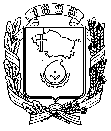 АДМИНИСТРАЦИЯ ГОРОДА НЕВИННОМЫССКАСТАВРОПОЛЬСКОГО КРАЯПОСТАНОВЛЕНИЕ_________                                                                                                     № ____НевинномысскОб установлении опеки (попечительства) над Ивановым Иваном Ивановичем,               года рождения	В соответствии со статьями 31, 32, 34, 35 Гражданского кодекса Российской Федерации, постановлением Правительства Российской Федерации от 17 ноября 2010 г. № 927 «Об отдельных вопросах осуществления опеки и попечительства в отношении совершеннолетних недееспособных или не полностью дееспособных граждан», рассмотрев заявление Петрова Петра Петровича, зарегистрированного и  проживающего по адресу: ___________________, о назначении его опекуном над Ивановым Иваном Ивановичем, _____________года  рождения,  зарегистрированного  и    проживающего по адресу: ________________, признанного недееспособным решением ______________ от _____________г., постановляю:1.	Установить опеку (попечительство) над недееспособным Ивановым Иваном Ивановичем, ____________ года рождения.2.	Назначить Петрова Петра Петровича опекуном (попечителем) над недееспособным Ивановым Иваном Ивановичем, _____________ года рождения, о чем выдать ему удостоверение. Глава администрации города Невинномысска                                                                     И.О. ФамилияПредседатель комитета по труду исоциальной поддержке населенияадминистрации города Невинномысска                                        Н.И. Морозова